КОМИТЕТ ПО ОБРАЗОВАНИЮ АДМИНТСТРАЦИИ ГОРОДСКОГО ОКРУГА  «ГОРОД КАЛИНИНГРАД»МУНИЦИПАЛЬНОЕ  АВТОНОМНОЕ  ОБЩЕОБРАЗОВАТЕЛЬНОЕ УЧРЕЖДЕНИЕ    ГОРОДА  КАЛИНИНГРАДА  ЛИЦЕЙ    №49
Дополнительная  общеобразовательная  общеразвивающая      программахудожественной  направленности«Ритмика и танец»                                                                                                                          Автор-составитель:                                                                                                         Логинова Марина Васильевна                                                                                        педагог  дополнительного  образованияг. Калининград  2023г.Пояснительная запискаНаправленность (профиль) программыДополнительная  общеобразовательная  общеразвивающая программа  «Ритмика  и  танец»  имеет  художественную  направленность.Актуальность Программы          В процессе учебных занятий у школьников происходит снижение работоспособности, ухудшается внимание, память, в результате длительного поддержания статистической позы нарушается осанка. На занятиях ритмикой увеличивается объем двигательной активности, который оказывает значительное влияние на повышение умственной активности, развитие физических качеств, функциональное состояние сердечно-сосудистой и нервной системы. Движение в ритме и темпе, заданной музыкой, способствует ритмичной работе всех внутренних органов и систем, что при регулярных занятиях ведет к общему оздоровлению организма.Отличительная особенность программыПрограмма предназначена для преподавания основ хореографического искусства с первого по четвертый класс в режиме учебных занятий. Программа является основой занятий на уроке. Она предусматривает систематическое и последовательное обучение. Данная программа сориентирована на работу с детьми, независимо от наличия у них специальных физических данных, на воспитание хореографической культуры и привитие начальных навыков в искусстве танца.В программу ритмики включены упражнения и движения классического, народного и бального танцев, доступные детям 6-12 летнего возраста, обеспечивающие формирование осанки учащихся, правильную постановку корпуса, ног, рук, головы, развивающие физические данные, координацию движений, тренирующие дыхание, воспитывающие эмоции, вырабатывающие навык ориентации в пространстве.          Новизна  программы заключается в том, что программа включает доступные направления в хореографии, в основе которых лежат двигательные действия, поддерживающие на определенном уровне работу сердечно - сосудистой, дыхательной и мышечной систем.Адресат программы          Заниматься  могут  все физически здоровые обучающиеся с 1 по 4 класс. Возраст обучающихся: 6-12 лет. Объем и срок освоения программыПрограмма соответствует   федеральному   компоненту   государственного образовательного стандарта  продолжительность реализации четыре года, рассчитана на 34 (33) часов в год, общий объём 135 часов,  продолжительность  занятия – 40  минут.Формы обучения          Форма обучения – очная. Особенности организации образовательного процессаОбучение проводится в здании МАОУ лицея № 49 на ул. Комсомольская, 67 (музыкальный зал).Основная форма образовательной работы с детьми: музыкально-тренировочные занятия, в ходе которых осуществляется систематическое, целенаправленное и всестороннее воспитание и формирование музыкальных и танцевальных способностей каждого ребенка.Занятия включают чередование различных видов деятельности: музыкально-ритмические упражнения и игры, слушание музыки, тренировочные упражнения, танцевальные элементы и движения, творческие задания. Программой предусмотрены занятия теоретическими дисциплинами: муз. грамота, беседы о хореографическом искусстве.Организация игровых ситуаций помогает усвоению программного содержания, приобретению опыта взаимодействия, принятию решений.Беседы, проводимые на занятиях, соответствуют возрасту и степени развития детей. На начальном этапе беседы краткие. С детьми 3 и 4 классов проводятся беседы — диалоги, обсуждения, которые помогают развитию способности логически мыслить. На этих занятиях дети получают информацию о хореографическом искусстве, его истории развития и традициях.Режим занятий, периодичность и продолжительность занятийЗанятия проходят согласно расписанию для каждой группы 1 раз в неделю. Продолжительность занятия 40 минут. Программа предусматривает систематическое и последовательное обучение.Педагогическая целесообразность программы  — система музыкально-ритмического воспитания, созданная Эмилем Жак-Далькрозом. Метод заключается в развитии чувства ритма — чувства времени, иными словами, развитии координации между нервной и мускульной деятельностью человека, что помогает достичь автоматизма в самых сложных движениях. Система Далькроза способствует развитию   внимания и памяти, освоению азов ритмики, азбуки  танца, изучение танцевальных элементов, исполнение детских  танцев и воспитание способности к танцевально-музыкальной импровизации. Ритмика и танец способствуют правильному физическому развитию и укреплению детского организма. Развивается эстетический вкус, культура поведения и общения, художественно - творческие    и танцевальные способности, фантазия,  обогащается кругозор. Занятия   направлены на воспитание организованной, гармонически развитой личности. 	Хореография обладает огромными возможностями для полноценного эстетического совершенствования ребёнка, для его гармоничного духовного и физического развития.  Занятия танцем формируют правильную осанку, прививают основы этикета и грамотной манеры поведения в обществе, дают представление об актёрском мастерстве.  Танец имеет огромное значение как средство воспитания национального самосознания. Получение сведений о танцах разных народов и различных эпох необходимо, т. к. каждый народ имеет свои, только ему присущие танцы, в которых отражены его душа, его история, его обычаи и характер.Программа предназначена для преподавания основ хореографического искусства с первого по четвертый класс в режиме учебных занятий. Программа является основой занятий на уроке. Она предусматривает систематическое и последовательное обучение. Однако, учитель, придерживаясь содержания программы, может творчески подходить к проведению занятий. Это зависит от уровня общего и музыкального развития детей, мастерства педагога, условий работы.Данная программа сориентирована на работу с детьми, независимо от наличия у них специальных физических данных, на воспитание хореографической культуры и привитие начальных навыков в искусстве танца.Программа предполагает освоение азов ритмики, азбуки классического танца, изучение танцевальных элементов, исполнение детских бальных и народных танцев и воспитание способности к танцевально-музыкальной импровизации.Практическая  значимость  программыПрактическая  значимость    Программы  заключается  в  том,  что изучение  хореографии,  как  и  других  видов  искусства,  помогает  развить  те  стороны  личностного  потенциала  обучающегося,  на  которые  содержание  других  предметов  имеет  ограниченное  влияние:          - воображение;  -  активное  творческое  мышление;-  способность  рассматривать  явления  жизни  с  разных  позиций.Ведущие  теоретические  идеиОсобенность современного образования является ориентация на проведение диагностики результативности обучения, воспитания, развития обучающихся и качество образовательного процесса.К  традиционным  методам  подготовки  обучающихся  обносится  методы  и  рекомендации  по  изучению  танцевальной  лексики,  построения  и  разучивание  танцевальных  комбинаций,  изучение  истории  становления  и  развития  хореографического  искусства,  общее  эстетическое  и  нравственное  воспитание.Инновационные  же  методы  включают  в  себя  следующие  компоненты:   - современные  педагогические  технологии  развития  лидерских  способностей;   -педагогические  аспекты  творческой  деятельности;   -методы  развития  межличностного  общения  в  коллективе; -интеграцию хореографического искусства в условиях всеобщей компьюторизированности молодого поколения;            -методы  создания  художественной  среды  средствамиЦель и задачи программыЦель программы – это содействие всестороннему развитию личности ребенка средствами танца, основанное на формировании двигательной сферы и создании предпосылок для развития творческой активности детей.Задачи:1. Обучающие- знакомство с историей и особенностями танца;- знакомство с понятиями и терминологией;- овладение основными движениями и фигурами танца;          -обучение основам музыкальной грамотности.2. Развивающие-развитие общей культуры личности путем приобщения ребенка к хореографии;-развитие двигательных координационных и музыкальных данных детей,развитие воображения через умение сформировать танец на основе простейших движений.Воспитательные-формирование коммуникативной культуры через знание и умение взаимодействовать с другими танцорами на танцевальной площадке;-формирование навыков творческой деятельности учащихся, проявляющих увлеченность.4.Специальные-оптимизация роста и развития опорно-двигательного аппарата ребенка;-совершенствование психомоторных способностей детей.Принципы сознательности и активности предусматривает сознательность в отношении занятий, формирование интереса в овладении танцевальными движениями и осмысленного отношения к ним, воспитание способности к самооценке своих действий и к соответствующему их анализу.Принцип наглядности помогает создать представление о темпе, ритме, амплитуде движений; повышает интерес к более глубокому и прочному усвоению танцевальных движений.Принцип доступности требует постановки перед учащимися задач, соответствующих их силам, постепенного повышения трудности осваиваемого учебного материала по дидактическому правилу: от известного к неизвестному, от легкого к трудному, от простого к сложному.Принцип систематичности предусматривает непрерывность процесса формирования танцевальных навыков, чередование работы и отдыха для поддержания работоспособности и активности учащихся, определенную последовательность решения танцевально-творческих заданий.Принцип гуманности в воспитательной работе выражает:- безусловную веру в доброе начало, заложенное в природе каждого ребенка, отсутствие давления на волю ребенка;-глубокое знание и понимание физических, эмоциональных и интеллектуальных потребностей детей;-создание условий для максимального раскрытия индивидуальности каждого ребенка, его самореализации и самоутверждения.Принцип демократизма основывается на признании равных прав и обязанностей взрослых и ребенка, на создании эмоционально-комфортного климата в социальной среде.Основные формы и методыВ курсе обучения хореографии применяются традиционные методы обучения: использования слов, наглядного восприятия и практические методы.Метод использования слова — универсальный метод обучения. с его помощью решаются различные задачи: раскрывается содержание музыкальных произведений, объясняются элементарные основы музыкальной грамоты, описывается техника движений в связи с музыкой и др. Это определяет разнообразие методических приёмов использования слова в обучении:рассказ,беседа,обсуждение,объяснение,словесное сопровождение движений под музыку и т.д.Методы наглядного восприятия способствуют более быстрому, глубокому и прочному усвоению учащимися программы курса обучения, повышения интереса к изучаемым упражнениям. К этим методам можно отнести: показ упражнений, демонстрацию плакатов, рисунков, видеозаписей, прослушивание ритма и темпа движений, музыки, которая помогает закреплять мышечное чувство и запоминать движения в связи со звучанием музыкальных отрывков. Всё это способствует воспитанию музыкальной памяти, формированию двигательного навыка, закрепляет привычку двигаться ритмично.Практические методы основаны на активной деятельности самих учащихся. Этот метод целостного освоения упражнений, метод обучения (путём) ступенчатый и игровой метод.Метод целостного освоения упражнений и движений объясняется относительной доступностью упражнений. Однако, использование данного метода подразумевает наличие двигательной базы, полученной ранее. В эту базу входят двигательные элементы и связки, позволяющие на их основе осваивать в дальнейшем более сложные движения.Ступенчатый метод широко используется для освоения самых разных упражнений и танцевальных движений. Практически каждое упражнение можно приостановить для уточнения двигательного движения, улучшение выразительности движения и т.п. Этот метод может также применяться при изучении сложных движений.Игровой метод используется при проведении музыкально — ритмических игр. Этот метод основан на элементах соперничества учащихся между собой и повышении ответственности каждого за достижение определённого результата. Такие условия повышают эмоциональность обучения.Названные методы обучения на практике могут быть дополнены различными приёмами педагогического воздействия на учащихся.Взаимосвязь программы с образовательными областямиСодержание  ПрограммыСодержание занятий направлено на обеспечение разносторонней подготовки учащихся на основе требований хореографических и музыкальных дисциплин.Учебный материал для занятий обширен, основное его содержание составляет упражнения для развития двигательных качеств и упражнения тренировочного характера. Это связано с тем, что одна из задач работы — развитие и совершенствование танцевальных способностей, умений и навыков.Материал программы включает следующие разделы:Ритмика, элементы музыкальной грамоты.Танцевальная азбука (тренаж).Танец (народный, историко-бытовой, бальный, современный).Беседы по хореографическому искусству.Творческая деятельность.Теоретическая часть каждого раздела содержит перечень знаний, получаемых в процессе обучения: знания по музыкальной грамоте и выразительному языку танца, знания о характерных чертах и истории танца различных эпох и народов, знания по музыкальному этикету. В практическую часть входит перечень умений и навыков: упражнений, движений, танцев.Раздел «Ритмика и элементы музыкальной грамоты».С первых уроков дети, приобретают опыт музыкального восприятия. Главная задача педагога создать у детей эмоциональный настрой во время занятий. Отсюда вытекают требования к музыкальному оформлению занятий:правильный подбор музыкального произведения в соответствии с исполненным движением;художественное и выразительное исполнение музыки, которое является главным методическим приёмом преподавания.Музыкально-ритмическая деятельность включает ритмические упражнения, построения и перестроения, музыкальные игры для школьников 1 -2 класса, слушание и разбор танцевальной музыки для школьников 3 и 4 классов. Упражнения этого раздела способствует развитию музыкальности: формировать восприятие музыки, развития чувства ритма и лада, обогащение музыкально — слуховых представлений, развитие умений координировать движений с музыкой.Раздел «Танцевальная азбука».Этот раздел включает изучение основных позиций и движений классического, народно — характерного и бального танца.Упражнения способствуют гармоничному развитию тела, технического мастерства, культуры движений, воспитывают осанку, развивают гибкость и координацию движений, помогают усвоить правила хореографии.Занятиям по классическому танцу придаётся особое значение, т.к. классический танец является основой хореографической подготовки обучающихся.Главная задача педагога при изучении движений, положения или позы необходимо разложить их на простейшие составные части, а затем в совокупности этих частей воссоздать образ движения и добиваться от детей грамотного и чёткого их выполнения. Здесь используется подражательный вид деятельности учащихся.Раздел «Танец».Этот раздел включает изучение народных плясок, исторических и современных бальных танцев. Наиболее подходящий материал по возможности выбирается в зависимости от конкретных условий. В процессе разучивания танца педагог добивается, чтобы учащиеся исполняли выученные танцы музыкально, выразительно, осмысленно, сохраняя стиль эпохи и национальный характер танца.Занятия историко-бытовым и бальным танцем органически связано с усвоением норм этики, выработки высокой культуры, общения между людьми.В программный материал по изучению историко-бытового танца входит:усвоение тренировочных упражнений на середине зала,ритмические упражнения,разучивание танцевальных композиций.В начале учащиеся знакомятся с происхождением танца, с его отличительными особенностями, композиционным построением, манерой исполнения и характером музыкального сопровождения. В танцах определённой композиции отмечается количество фигур, частей и количество тактов. Далее идёт усвоение учащимися необходимых специфических движений по степени сложности. После этого разученные элементы собираются в единую композицию.Народно — сценический танец изучается на протяжении всего курса обучения и имеет важное значение для развития художественного творчества и танцевальной техники у учащихся. На первом этапе дети изучают простейшие элементы русского танца, упражнения по народно — сценическому танцу, изучаются в небольшом объёме и включаются в раздел «танцевальная азбука». Занятия по народному танцу включают в себя: тренировочные упражнения, сценические движения на середине зала и по диагонали, танцевальные композиции.Также дети изучают элементы современной пластики. В комплекс упражнений входит:партерная гимнастика;тренаж на середине зала;танцевальные движения;композиции различной координационной сложности.Раздел «Беседы по хореографическому искусству».Беседы по хореографическому искусству проводятся систематически в течении всего курса обучения; включает в себя лекции по истории русского балета, истории мирового балета, общие сведения об искусстве хореографии, её специфике и особенностях. Цель занятий состоит в том, чтобы помочь учащимся ясно представить себе исторический путь развития хореографического искусства, его борьбу за прогрессивную направленность, самобытность и реализм, его связь сдругим видами искусства.Беседы проводятся отдельным занятием 1 раз в четверть и дополняются наглядными пособиями, прослушиванием или просмотром записей фрагментов из балетов, творческих концертов и т.д.Раздел «Творческая деятельность».Организация творческой деятельности учащихся позволяет педагогу увидеть характер ребёнка, найти индивидуальный подход к нему с учётом пола, возраста, темперамента, его интересов и потребности в данном роде деятельности, выявить и развить его творческий потенциал.В играх детям предоставляется возможность «побыть» животными, актёрами, хореографами, исследователями, наблюдая при этом, насколько больше становятся их творческие возможности, богаче фантазия.При создании творческих ситуаций используется метод моделирования детьми «взрослых отношений», например, «Я — учитель танцев», «Я- художник по костюмам» и др.Одно из направлений творческой деятельности: танцевальная импровизация — сочинение танцевальных движений, комбинаций в процессе исполнения заданий на предложенную тему.Кроме этого в содержание раздела входят задания по развитию ритмопластики, упражнения танцевального тренинга, инсценирование стихотворений, песен, пословиц, сказок и т.д.; этюды для развития выразительности движений.Творческие задания включаются в занятия в небольшом объёме, или проводятся отдельными уроками по темам.Учебный планПланируемые результаты изучения программыК числу планируемых результатов отнесены:личностные результаты - активное включение в общение и взаимодействие со сверстниками на принципах уважения и доброжелательности, взаимопомощи и сопереживания;    - проявление положительных качеств личности и управление своими эмоциями, проявление дисциплинированности, трудолюбия и упорства в достижении целей.  метапредметные результаты    - обнаружение ошибок при выполнении учебных заданий, отбор способов их исправления; анализ и объективная оценка результатов собственного труда;            -  поиск возможностей и способов их улучшения;             - видение красоты движений;   -  выделение и обоснование эстетических признаков в движениях и передвижениях человека; - управление эмоциями; технически правильное выполнение двигательных действий;    предметные результаты     -   выполнение ритмических комбинаций на высоком уровне,     - развитие музыкальности (формирование музыкального восприятия, представления о выразительных средствах музыки);               - развитие чувства ритма, умения характеризовать музыкальное произведение, согласовывать музыку и движение.1-й год обученияЛичностные результаты Сформированность внутренней позиции обучающегося, которая находит отражение в эмоционально-положительном отношении обучающегося к образовательному учреждению через интерес к ритмико-танцевальным, гимнастическим упражнениям. Наличие эмоционально-ценностного отношения к искусству, физическим упражнениям. Развитие эстетического вкуса, культуры поведения, общения, художественно-творческой и танцевальной способности. Метапредметные результаты регулятивные -способность обучающегося понимать и принимать учебную цель и задачи; -в сотрудничестве с учителем ставить новые учебные задачи; -накопление представлений о ритме, синхронном движении;-наблюдение за разнообразными явлениями жизни и искусства в учебной и внеурочной деятельности.познавательные -навык умения учиться: решение творческих задач, поиск, анализ и интерпретация информации с помощью учителя. -соотносить темп движений с темпом музыкального произведения; -выполнять задания после показа и по словесной инструкции учителя; -начинать и заканчивать движения в соответствии со звучанием музыки. коммуникативные -умение координировать свои усилия с усилиями других; -задавать вопросы, работать в парах, коллективе, не создавая проблемных ситуаций. Предметные результаты -готовиться к занятиям, строиться в колонну по одному, находить свое место в строю и входить в зал организованно; -под музыку, приветствовать учителя, занимать правильное исходное положение (стоять прямо, не опускать голову, без лишнего напряжения в коленях и плечах, не сутулиться), равняться в шеренге, в колонне; -ходить свободным естественным шагом, двигаться по залу в разных направлениях, не мешая друг другу; -ходить и бегать по кругу с сохранением правильных дистанций, не сужая круг и не сходя с его линии; -круг и не сходя с его линии; -ритмично выполнять несложные движения руками и ногами; -выполнять игровые и плясовые движения; 2-й год обученияЛичностные результаты Сформированность мотивации учебной деятельности, включая социальные, учебно-познавательные и внешние мотивы. Любознательность и интерес к новому содержанию и способам решения проблем, приобретению новых знаний и умений, мотивации достижения результата, стремления к совершенствованию своих танцевальных способностей; навыков творческой установки. Умение свободно ориентироваться в ограниченном пространстве, естественно и непринужденно выполнять все игровые и плясовые движения.Метапредметные результаты Регулятивные -умение детей двигаться в соответствии с разнообразным характером музыки, различать и точно передавать в движениях начало и окончание музыкальных фраз, передавать в движении простейший ритмический рисунок; -учитывать выделенные учителем ориентиры действия в новом учебном материале; -планировать свое действие в соответствии с поставленной задачей и условиями ее реализации; -самовыражение ребенка в движении, танце. Познавательные -самостоятельно определять нужное направление движения по словесной инструкции учителя, по звуковым и музыкальным сигналам; -соблюдать темп движений, обращая внимание на музыку, выполнять общеразвивающие упражнения в определенном ритме и темпе; Коммуникативные -учиться выполнять различные роли в группе (лидера, исполнителя, критика); -формулировать собственное мнение и позицию; -договариваться и приходить к общему решению в совместной репетиционной деятельности, в том числе в ситуации столкновения интересов; -умение координировать свои усилия с усилиями других.Предметные результаты -понимать и принимать правильное исходное положение в соответствии с содержанием и особенностями музыки и движения; -организованно строиться (быстро, точно); -сохранять правильную дистанцию в колонне парами; -правильно выполнять упражнения: «Хороводный шаг», «Приставной, пружинящий шаг, поскок». 3-й год обученияЛичностные результаты Сформированность самооценки, включая осознание своих возможностей, способности адекватно судить о причинах своего успеха/неуспеха; умения видеть свои достоинства и недостатки, уважать себя и верить в успех, проявить себя в период обучения как яркую индивидуальность, создать неповторяемый сценический образ. Раскрепощаясь сценически, обладая природным артистизмом, ребенок может мобильно управлять своими эмоциями, преображаться, что способствует развитию души, духовной сущности человека. Метапредметные результаты регулятивные -проявлять познавательную инициативу в учебном сотрудничестве; -умение действовать по плану и планировать свою деятельность. -умение контролировать и оценивать свои действия, вносить коррективы в их выполнение на основе оценки и учёта характера ошибок, проявлять инициативу и самостоятельность в обучении.познавательные результаты -повторять любой ритм, заданный учителем; -задавать самим ритм одноклассникам и проверять правильность его исполнения (хлопками или притопами). коммуникативные -учитывать разные мнения и интересы и обосновывать собственную позицию; -допускать возможность существования у людей различных точек зрения, в том числе не совпадающих с собственной, и ориентироваться на позицию партнера в общении и взаимодействии; -учитывать разные мнения и стремиться к координации различных позиций в сотрудничестве; -участие в музыкально-концертной жизни класса, школы; Предметные результаты -воплощение музыкальных образов при разучивании и исполнении танцевальных движений -рассчитываться на первый, второй, третий для последующего построения в три колонны, шеренги; -соблюдать правильную дистанцию в колонне по три и в концентрических кругах; -самостоятельно выполнять требуемые перемены направления и темпа движений, руководствуясь музыкой; -передавать в игровых и плясовых движениях различные нюансы музыки: напевность, грациозность, энергичность, нежность, игривость и т. д.; -передавать хлопками ритмический рисунок мелодии; 4-й год обученияЛичностные результатыЗнание моральных норм и сформированность морально-этических суждений; способность к оценке своих поступков и действий других людей с точки зрения соблюдения/нарушения моральной нормы.Развито чувство коллективизма, потребности и готовности к эстетической творческой деятельности; эстетического вкуса, высоких нравственных качеств. Реализация творческого потенциала в процессе выполнения ритмических движений под музыку; позитивная самооценка своих музыкально - творческих возможностей.Метапредметные результатырегулятивныепреобразовывать практическую задачу в познавательную;осуществлять итоговый и пошаговый контроль по результату;целеустремлённость и настойчивость в достижении целипознавательныеправильно и быстро находить нужный темп ходьбы, бега в соответствии с характером и построением музыкального отрывка;коммуникативныепродуктивно разрешать конфликты на основе учета интересов и позиций всех его участников;с учетом целей коммуникации достаточно точно, последовательно и полно передавать партнеру необходимую информацию как ориентир для построения действия;умение сотрудничать с педагогом и сверстниками при решении различных музыкально - творческих задач, принимать на себя ответственность за результаты своих действий.Предметные результатыотмечать в движении ритмический рисунок, акцент, слышать и самостоятельно менять движение в соответствии со сменой частей музыкальных фраз. Четко, организованно перестраиваться, быстро реагировать на приказ музыки, даже во время веселой, задорной пляски;различать основные характерные движения некоторых народных танцев.Результаты к концу четырех лет обучения1.Ритмика, элементы музыкальной грамоты:уметь правильно пройти в такт музыке, сохраняя красивую осанку, легкий шаг с носка;чувствовать характер музыки и передавать его с концом музыкального произведения;уметь тактировать руками размеры 2/4, 3/4, 4/4;отмечать в движении сильную долю такта;уметь самостоятельно ускорять и замедлять темп движений;отмечать в движении музыкальные фразы, акценты; несложный ритмический рисунок;иметь понятия и трёх основных понятиях (жанрах) музыки: марш- песня-танец;выразительно двигаться в соответствии с музыкальными образами;иметь навыки актёрской выразительности;распознать характер танцевальной музыки;иметь понятие о детальных оттенках музыки, о звуковысотности;иметь понятия об основных танцевальных жанрах: полька, вальс, пляска, диско;исполнять движения в характере музыки — четко, сильно, медленно, плавно;знать темповые обозначения, слышать темпы применительно к движениям;уметь отсчитывать такты, определять на слух музыкальные размеры;различать особенности танцевальной музыки: марш, вальс, полька, пляска, хоровод и т. д.;уметь анализировать музыку разученных танцев;слышать и понимать значение вступительных и заключительных аккордов в упражнении.2.Танцевальная азбука:знать позиции ног и рук классического танца, народно — сценического танца;усвоить правила постановки корпуса;уметь исполнять основные упражнения на середине зала;знать танцевальные термины: выборочность, координация, название упражнений;знать и уметь исполнять танцевальные движения: танцевальный шаг, переменный шаг, боковой шаг, галоп, подскоки, припадания, шаг с притопом, па польки, элементы русского танца (основные движения, ходы): ковырялочка, моталочка, молоточек, маятник; элементы якутского танца в простой комбинации;освоить технику исполненных упражнений в более быстром темпе;иметь навык выворотного положения ног, устойчивости, координации движений;знать правила исполнения упражнений народного тренажа и их названия;знать положения стопы, колена, бедра — открытое, закрытое;уметь исполнять основные движения русского танца: хороводный шаг, переменный ход (виды) — вращения на месте и в движении, дроби простые, синкопированные, ключ, веревочка, присядки простые, с хлопушкой, на полном приседе и с прыжком.3.Танец: (понятия: музыкально, красиво, эмоционально, выразительно, синхронно)В конце 1 года обучения дети должны уметь исполнить: веселую польку на подскоках, детские шоу-танцы.В конце 2 года обучения дети должны уметь исполнять: танцевальную композицию, построенную на изученных танцевальных движениях.В конце 3 года обучения дети должны уметь исполнять:  вальс — променад, русские танцы с использованием элементов хоровода и перепляса, несложные диско-танцы.В конце 4 года обучения дети должны уметь исполнять: историко-бытовой танец — падеграс, фигурный вальс, русские танцы, современные детские танцы. Иметь навык благородного, вежливого обращения к партнеру.Изучаются основные движения и вариации популярных детских танцев. Отработка корпусного движения, правильного и полного переноса тела, точной работы стопы:1 класс – «Солнышко», «Ладошки», «Мячики», «Тик-так».2 класс – «Полька», «Вару-вару», «Я – звезда», «Полкис», «Иринушка».3 класс – «О - ля – ля» (подготовительный «Медленный вальс»), «Падеграс», «Привет», «Менуэт», «Самбарина» (подготовительная «Самба»).4 класс – «Кик-шейк», «Модный рок», «Сурские ритмы», «Фигурный вальс», «Банга-банга» (подготовительная «Ча-ча-ча»).4.Творческая деятельность:раскрытие творческих способностей;развитие организованности и самостоятельности;иметь представления о народных  танцах. Механизм  оценивания  образовательных  результатовС  момента  поступления  обучающегося  проводится  педагогический  мониторинг  с  целью  выявления  уровня  обучения  и  развития,  формирования  хореографических  способностей,  определение  задач  индивидуального  развития.Вводный контроль (первичная диагностика) проводится в начале учебного года для определения уровня подготовки обучающихся.  Форма проведения- педагогическое наблюдение.  Текущих  контроль  уровня  теоретических  знаний,  практических  навыков  и  умений  осуществляется  на  каждом  занятии:    - беседа;    -опрос;    -наблюдение  педагога  за  практической  деятельностью;    -творческие  задания;     -контрольные  упражнения;           -оценка   педагогом   выполненной обучающимся работы.Важным видом текущего контроля является контроль техники исполнения движений, который производит педагог совместно с обучающимся в процессе занятий.Контрольный  урок  теоретических  знаний,  практических  навыков  и  умений  обучающихся осуществляется  в  конце  каждой  четверти.  Промежуточная  аттестация  проходит  в  виде  итогового  занятия  с  использованием  устного  опроса  с  целью  выявления  усвоенных   теоретических  понятий  и  выполнением  разученных  комбинаций  танцевальных  упражнений.Форма  итоговой  аттестации -  открытое  занятие,  участие  в  концертной  программе. Формы подведения итогов реализации  программы На протяжении процесса обучения педагог контролирует эффективность работы обучающихся по результатам выполнения танцевальных упражнений, обращая особое внимание на грамотность и выразительность исполнения движений, на эмоциональное состояние обучающихся. Танцевальная пластика оценивается педагогом по соответствию поставленной задаче, технической и эстетической стороне исполнения. В конце учебного года педагогом подводятся итоги освоения программы обучающимися по таким критериям как: освоение танцевальной техники; выразительность исполнения; взаимодействие с партнерами; теоретические знания; Воспитанники демонстрируют полученные знания на концертах  в течение учебного года перед родителями, на сцене учебного заведения, в хореографических конкурсах и турнирах. Календарный учебный график1-го года обучения1 час в неделю, 33 часаКалендарный учебный график2-го года обучения1 час в неделю, 34 часаКалендарный учебный график3-го года обучения1 час в неделю, 34 часаКалендарный учебный график4-го года обучения1 час в неделю, 34 часаОрганизационно-педагогические условия реализации программыПедагог дополнительного образования, реализующий данную программу, имеет высшее профессиональное образование в области, соответствующей профилю кружка, без предъявления требований к стажу работы и категории. Образовательный процесс осуществляется на основе учебного плана, рабочей программы и регламентируется расписанием занятий. В качестве нормативно-правовых оснований проектирования данной программы выступает Федеральный закон Российской Федерации от 29.12.2012 г. №273-ФЗ «Об образовании в Российской Федерации», приказ Министерства образования Российской Федерации от 29.08.2013 г. № 1008 «Об утверждении порядка организации и осуществления образовательной деятельности по дополнительным общеобразовательным программам», Научно-методическое обеспечение реализации программы направлено на обеспечение широкого, постоянного и устойчивого доступа для всех участников образовательного процесса к любой информации, связанной с реализацией общеразвивающей программы, планируемыми результатами, организацией образовательного процесса и условиями его осуществления.Социально-психологические условия реализации образовательной программы обеспечивают:- учет специфики возрастного психофизического развития обучающихся;- вариативность направлений сопровождения участников образовательного процесса (сохранение и укрепление психологического здоровья обучающихся);- формирование ценности здоровья и безопасного образа жизни; дифференциация и индивидуализация обучения; мониторинг возможностей и способностей обучающихся, выявление и поддержка одаренных детей, детей с ограниченными возможностями здоровья;- формирование коммуникативных навыков в разновозрастной среде и среде сверстников.Методическое обеспечение программы1. Методики для проведения упражнений у станка– 15 шт.2. Методики для проведения партерной гимнастики– 15 шт.3. Комплект разработок имитационных  игр  - 20 шт.Материально-техническое обеспечение Программы Основное оборудование:наличие специального залазеркала настенныекачественное освещение в дневное и вечернее времямузыкальная аппаратура          Основное оснащение:аудиозаписи, диски DVD, CDнаглядные демонстрационные пособияспециальная форма и обувь для занятийкостюмы для концертных номеров (решается вопрос совместно с родителями)мячи – 5 шт.коврики – 15 шт.скакалки – 10 шт.Нормативно-правовые  акты1.Федерадьный  закон  «Об  образовании  в  Российской  Федерации»  от 29.12.2021№273-ФЗ.2.Указ  Президента  Российской  Федерации  «О  мерах  по  реализации  государственной  политики в  области  образования  и  науки»  от 07.05.2-21г.№599.3. Указ  Президента  Российской  Федерации  «О  мерах  по  реализации  государственной социальной  политики» от 07.05.2012г.№597.4.Распоряжение  Правительства  РФ от 30 декабря  2012г. №2820-р.5.Приказ  Министерства  просвещения  РФ  от 09.11.2018г. №196 «Об  утверждении  Порядка  организации  и  осуществления  образовательной  деятельности по  дополнительным общеобразовательным  программам».Используемая литератураДля  педагога  дополнительного образованияБарышникова Т. «Азбука хореографии» (-М.: Айрис Пресс, 1999).Бабенкова Е.А., Федоровская О.М. «Игры, которые лечат». (-М.: ТЦ Сфера, 2009).Ваганова А. Я. «Основы классического танца» (-С.-П., 2000).Васильева Т. К. «Секрет танца» (-С.-П.: Диамант, 1997).Воронина И. «Историко-бытовой танец» (-М.: Искусство, 1980).Дереклеева Н.И. «Двигательные игры, тренинги и уроки здоровья: 1-5 классы.«Игровые и рифмованные формы физических упражнений». Автор-составитель С.А. Авилова, Т.В. Калинина. (-Волгоград: Учитель, 2008).Климов А. «Основы русского народного танца» (М.: Искусство, 1981).Ковалько В.И. «Школа физкультминуток: 1-4 классы». (М.: ВАКО, 2009).Петрусинский В.В. «Обучение, тренинг, досуг» (М.: Новая школа, 1998).Ротерс Т.Т. «Музыкально-ритмическое воспитание» (-М.: Просвещение, 1989).Шершнев В.Г. «От ритмики к танцу». (-М., 2008). Мошкова Е.И. «Ритмика и бальные танцы» (-М.: «Просвещение», 1997).Учебно-методический комплекс.Добовчук С.В. «Ритмическая гимнастика: учебное пособие». (- М.: МГИУ, 2008).Т. А. Затямина, Л. В. Стрепетова «Музыкальная ритмика: учебно-методическое пособие». (М.: Издательство «Глобус», 2009).Пустовойтова М.Б. «Ритмика для детей: учебно-методическое пособие». (М.: ВЛАДОС, 2008).Фирилева, Ж.Е., Сайкина, Е.Г. Са-фи-дансе. «Танцевально-игровая гимнастика для детей: учебно-методическое пособие». (СПб.: Детство-пресс, 2001).Интернет-ресурсыwww.dance-citi.narod.ruwww.danceon.ruwww.mon.gov.ruwww.tangodance.buwww.youtube.comРассмотрена на заседании педагогического
совета от «30»   августа  2023г.Протокол  №8«Утверждаю»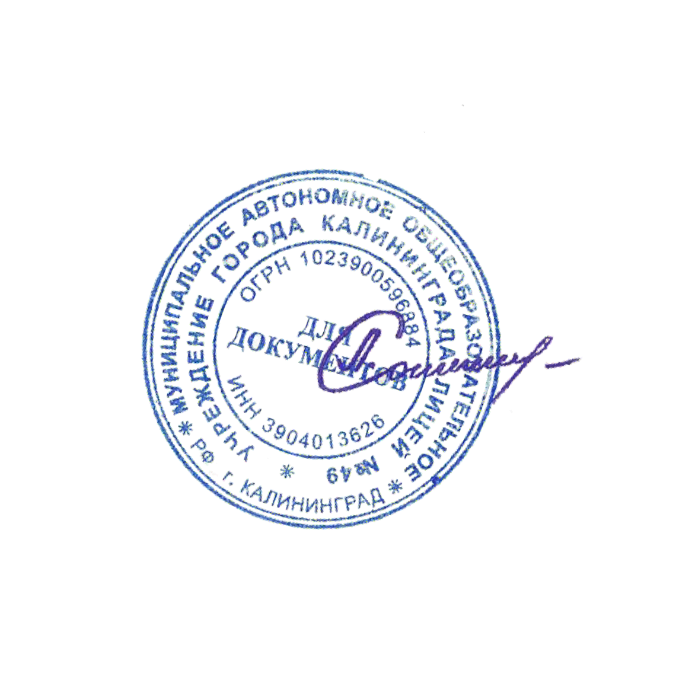 Директор МАОУ лицей № 49------------------- Л.Н. Соколова№Образовательная областьСодержание1.СловесностьЗнания о выразительных средствах танца: движение тела, жесты рук, мимика лица, позы. Понятия о жанрах хореографии, об особенностях танцев народов мира. Связь хореографии с музыкой. Слушание и анализ танцевальной музыки. Термины, принятые в хореографии, их правильное произношение и написание. Ведение рабочих тетрадей. 2.ЕстествознаниеИгровые танцевальные этюды в подражание движениям животным, птиц, рыб, явлений природы и т.д. Язык тела в танце: пантомима, инсценирование, творческие ситуации, танцевальный тренинг. Времена года в танцевальных композициях. 3.Физическая культураПонятие «Здоровый образ жизни»: часы общения, беседы, музыкально — ритмические упражнения и игры, гимнастические тесты, комплекс упражнений ритмической гимнастики. Особенности строения человеческого тела: гибкий скелет, устройство ступней ног, кистей рук, шеи и т.д. Условия, обеспечивающие равновесие и устойчивость положения тела в танце: правильная осанка, постановка корпуса, специальные тренинги танцора. Понятие о предельных физических нагрузках в период репетиции: учитывать физическую нагрузку детей, не допускать перенапряжения мышц, учить правильно дышать при выполнении упражнений и исполнении танцев. 4.Культурная антропологияИстория становления танцевальной культуры у различных народов мира. Танцевальные костюмы: история костюма, изучение отдельных элементов, их изготовление. Выдающиеся исполнители танцовщики, знаменитые хореографы, балетмейстеры, мастера танцев. Понятие о танцевальных обрядах у различных народов мира. 5.ТехнологияПонятие о тренинге танцора: классический экзерсис, народно — характерный экзерсис, тренаж на современную пластику, комплекс ритмической гимнастики. Освоение специальных упражнений на выработку выносливости, силы, ловкости, выразительности поз и танцевальных фигур: разминка, освоение шага, экзерсис, прыжки, партерная гимнастика, освоение танцевальных элементов, движений и комбинаций. Изучение народных, историко-бытовых, бальных и современных танцев. Постановка танцевальных номеров, на основе изученного материала. Подготовка самостоятельных творческих работ: танцевальные композиции по выбранной теме. 6.ИскусствоБеседы о хореографическом искусстве, просмотр фрагментов балетов, концертных выступлений и т.д. Посещение выступлений танцевальных коллективов, ансамблей песни и пляски, балетов и т.д. 7.Психологическая культураПонятие об особенностях психологии деятельности профессионального танцора. Уроки актерского мастерства: понятие «Душа танца», можно ли в танце передать настроение исполнителя, почему зрители плачут или смеются. Особенности диагностики личностного развития обучающихся. Танцевальный тренинг, игры психо-эмоциональной разгрузки, тренинг общения, релаксация. 8.МатематикаПонятие о симметрии, ритме, темпе, размере и других музыкальных характеристиках, необходимых для исполнительского мастерства танцора. Различные построения и перестроения, рисунок танца, условные точки танцевального зала. Ракурсы, повороты, танцевальные позы, движения с расчетом высоты, разворота, подъема и т.д. 9.Социальная практикаПонятие о правилах хорошего тона, тематические часы общения. Понятие о правах и обязанностях гражданина. Требования к обучающимся, беседы, инструктажи. №разделаСодержаниеОбъемОбъемОбъемОбъем№разделаСодержание1-й год обучения2-й годобучения3-й год обучения4-й годобучения1Раздел «Ритмика, элементы музыкальной грамоты»Элементы музыкальной грамоты.Музыкально — ритмические упражнения, гимнастика.Построения и перестроения.Слушание музыки.Гимнастика.Раздел «Ритмика, элементы музыкальной грамоты»Элементы музыкальной грамоты.Музыкально — ритмические упражнения, гимнастика.Построения и перестроения.Слушание музыки.Гимнастика.101010102Раздел «Танцевальная азбука»Элементы Классического танца.Элементы Народно — сценического танца.Раздел «Танцевальная азбука»Элементы Классического танца.Элементы Народно — сценического танца.88883Раздел «Танец»Детские бальные и народные, современные танцы.Образные танцы (игровые).Постановка танцевальной композиции.Раздел «Танец»Детские бальные и народные, современные танцы.Образные танцы (игровые).Постановка танцевальной композиции.88884Раздел «Беседы по хореографическому искусству»История балета.Танцы народов РФ.Раздел «Беседы по хореографическому искусству»История балета.Танцы народов РФ.34445Раздел «Творческая деятельность»Игровые этюды.Музыкально — танцевальные игры.Раздел «Творческая деятельность»Игровые этюды.Музыкально — танцевальные игры.4444ВСЕГО:ВСЕГО:333434341-й год обучения2-й год обучения3-й год обучения4-й год обученияПроект «Посвящение в первоклассники»,«Праздник осени»,Новогодние выступления, концерты к празднику«8 Марта», «До свидания 1 класс»Новогодние выступления,Праздник ритмики «Разрешите пригласить» в рамках декады начальной школыПроект «Музыка и танец», выступления на классных и общешкольных мероприятияхУчастие в танцевальных турнирах между классами, выступления на классных и общешкольных мероприятиях, проект «Мой выпускной»Кален-дарные месяцыТемаЦели и задачиМетоды и приемыНаглядностьПримечаниеСентябрь1. Введение. Что такое ритмика. Формирование основных навыков безопасного поведения во время занятий. Увлечь музыкой, вызвать интерес к движению. Лекции с элементами беседы, вовлечение в игровую деятельность, практикаРассказ, показ упражнений, объяснение, выполнение упражненийМетод наглядного восприятия, метод модели-рования.Игровая деятельность,импровизация.Метод целостного освоения упражнений и движений, Двигательных элементов и связок.Прослушива-ние темпа, ритма, музыки.Составление танцевальных этюдов, ритмических упражнений, композиций различной координационной сложности.Объяснение, обсуждение, составление танцевальных этюдов.Инструкция по ТБ.Работа перед зеркалом.Словесное сопровождение движений под музыку.Работа перед зеркалом.Игровой инвентарь.Показ упражнений, словесноесопровожде-ние движений под музыку.Словесноесопровожде-ние движений под музыку.Сценическая практика.Сценическая практика.Игры вклю-ченыво все разде-лыпро-грам-мыСентябрь2. Основные танцевальные правила. Приветствие. Постановка корпуса. Начать приучать учащихся к танцевальной технологии. Лекции с элементами беседы, вовлечение в игровую деятельность, практикаРассказ, показ упражнений, объяснение, выполнение упражненийМетод наглядного восприятия, метод модели-рования.Игровая деятельность,импровизация.Метод целостного освоения упражнений и движений, Двигательных элементов и связок.Прослушива-ние темпа, ритма, музыки.Составление танцевальных этюдов, ритмических упражнений, композиций различной координационной сложности.Объяснение, обсуждение, составление танцевальных этюдов.Инструкция по ТБ.Работа перед зеркалом.Словесное сопровождение движений под музыку.Работа перед зеркалом.Игровой инвентарь.Показ упражнений, словесноесопровожде-ние движений под музыку.Словесноесопровожде-ние движений под музыку.Сценическая практика.Сценическая практика.Игры вклю-ченыво все разде-лыпро-грам-мыСентябрь3. Первый подход к ритмическому исполнению (хлопки, выстукивания, притоп). Научить ритмично исполнять различные мелодии. Лекции с элементами беседы, вовлечение в игровую деятельность, практикаРассказ, показ упражнений, объяснение, выполнение упражненийМетод наглядного восприятия, метод модели-рования.Игровая деятельность,импровизация.Метод целостного освоения упражнений и движений, Двигательных элементов и связок.Прослушива-ние темпа, ритма, музыки.Составление танцевальных этюдов, ритмических упражнений, композиций различной координационной сложности.Объяснение, обсуждение, составление танцевальных этюдов.Инструкция по ТБ.Работа перед зеркалом.Словесное сопровождение движений под музыку.Работа перед зеркалом.Игровой инвентарь.Показ упражнений, словесноесопровожде-ние движений под музыку.Словесноесопровожде-ние движений под музыку.Сценическая практика.Сценическая практика.Игры вклю-ченыво все разде-лыпро-грам-мыСентябрь4. Понятие о правой, левой руке, правой, левой стороне. Повороты и наклоны корпуса. Проверить знания учащихся о правой, левой руке, стороне. Лекции с элементами беседы, вовлечение в игровую деятельность, практикаРассказ, показ упражнений, объяснение, выполнение упражненийМетод наглядного восприятия, метод модели-рования.Игровая деятельность,импровизация.Метод целостного освоения упражнений и движений, Двигательных элементов и связок.Прослушива-ние темпа, ритма, музыки.Составление танцевальных этюдов, ритмических упражнений, композиций различной координационной сложности.Объяснение, обсуждение, составление танцевальных этюдов.Инструкция по ТБ.Работа перед зеркалом.Словесное сопровождение движений под музыку.Работа перед зеркалом.Игровой инвентарь.Показ упражнений, словесноесопровожде-ние движений под музыку.Словесноесопровожде-ние движений под музыку.Сценическая практика.Сценическая практика.Игры вклю-ченыво все разде-лыпро-грам-мыОктябрь5. Поза исполнителя. Зритель, исполнитель. Положение фигуры по отношению к зрителю. Ракурс. Объяснить, как должна располагаться фигура относительно зрителя. Лекции с элементами беседы, вовлечение в игровую деятельность, практикаРассказ, показ упражнений, объяснение, выполнение упражненийМетод наглядного восприятия, метод модели-рования.Игровая деятельность,импровизация.Метод целостного освоения упражнений и движений, Двигательных элементов и связок.Прослушива-ние темпа, ритма, музыки.Составление танцевальных этюдов, ритмических упражнений, композиций различной координационной сложности.Объяснение, обсуждение, составление танцевальных этюдов.Инструкция по ТБ.Работа перед зеркалом.Словесное сопровождение движений под музыку.Работа перед зеркалом.Игровой инвентарь.Показ упражнений, словесноесопровожде-ние движений под музыку.Словесноесопровожде-ние движений под музыку.Сценическая практика.Сценическая практика.Игры вклю-ченыво все разде-лыпро-грам-мыОктябрь6. Танцы народов РФ, их особенности и костюмы. Познакомить с танцами народов РФ. Лекции с элементами беседы, вовлечение в игровую деятельность, практикаРассказ, показ упражнений, объяснение, выполнение упражненийМетод наглядного восприятия, метод модели-рования.Игровая деятельность,импровизация.Метод целостного освоения упражнений и движений, Двигательных элементов и связок.Прослушива-ние темпа, ритма, музыки.Составление танцевальных этюдов, ритмических упражнений, композиций различной координационной сложности.Объяснение, обсуждение, составление танцевальных этюдов.Инструкция по ТБ.Работа перед зеркалом.Словесное сопровождение движений под музыку.Работа перед зеркалом.Игровой инвентарь.Показ упражнений, словесноесопровожде-ние движений под музыку.Словесноесопровожде-ние движений под музыку.Сценическая практика.Сценическая практика.Игры вклю-ченыво все разде-лыпро-грам-мыОктябрь7. Танцевальная зарядка. Упражнения для рук. Разучить основные упражнения для рук в форме танцевальной зарядки. Лекции с элементами беседы, вовлечение в игровую деятельность, практикаРассказ, показ упражнений, объяснение, выполнение упражненийМетод наглядного восприятия, метод модели-рования.Игровая деятельность,импровизация.Метод целостного освоения упражнений и движений, Двигательных элементов и связок.Прослушива-ние темпа, ритма, музыки.Составление танцевальных этюдов, ритмических упражнений, композиций различной координационной сложности.Объяснение, обсуждение, составление танцевальных этюдов.Инструкция по ТБ.Работа перед зеркалом.Словесное сопровождение движений под музыку.Работа перед зеркалом.Игровой инвентарь.Показ упражнений, словесноесопровожде-ние движений под музыку.Словесноесопровожде-ние движений под музыку.Сценическая практика.Сценическая практика.Игры вклю-ченыво все разде-лыпро-грам-мыОктябрь8. Ритмическая схема. Ритмическая игра. Научить составлять небольшие танцевальные комбинации. Лекции с элементами беседы, вовлечение в игровую деятельность, практикаРассказ, показ упражнений, объяснение, выполнение упражненийМетод наглядного восприятия, метод модели-рования.Игровая деятельность,импровизация.Метод целостного освоения упражнений и движений, Двигательных элементов и связок.Прослушива-ние темпа, ритма, музыки.Составление танцевальных этюдов, ритмических упражнений, композиций различной координационной сложности.Объяснение, обсуждение, составление танцевальных этюдов.Инструкция по ТБ.Работа перед зеркалом.Словесное сопровождение движений под музыку.Работа перед зеркалом.Игровой инвентарь.Показ упражнений, словесноесопровожде-ние движений под музыку.Словесноесопровожде-ние движений под музыку.Сценическая практика.Сценическая практика.Игры вклю-ченыво все разде-лыпро-грам-мыНоябрь9. Ритмические упражнения с предметом (мяч, обруч, платок). Развитие ритмичности с предметом. Лекции с элементами беседы, вовлечение в игровую деятельность, практикаРассказ, показ упражнений, объяснение, выполнение упражненийМетод наглядного восприятия, метод модели-рования.Игровая деятельность,импровизация.Метод целостного освоения упражнений и движений, Двигательных элементов и связок.Прослушива-ние темпа, ритма, музыки.Составление танцевальных этюдов, ритмических упражнений, композиций различной координационной сложности.Объяснение, обсуждение, составление танцевальных этюдов.Инструкция по ТБ.Работа перед зеркалом.Словесное сопровождение движений под музыку.Работа перед зеркалом.Игровой инвентарь.Показ упражнений, словесноесопровожде-ние движений под музыку.Словесноесопровожде-ние движений под музыку.Сценическая практика.Сценическая практика.Игры вклю-ченыво все разде-лыпро-грам-мыНоябрь10. Простейшие танцевальные элементы в форме игры. Разучить танцевальные элементы в форме игры. Лекции с элементами беседы, вовлечение в игровую деятельность, практикаРассказ, показ упражнений, объяснение, выполнение упражненийМетод наглядного восприятия, метод модели-рования.Игровая деятельность,импровизация.Метод целостного освоения упражнений и движений, Двигательных элементов и связок.Прослушива-ние темпа, ритма, музыки.Составление танцевальных этюдов, ритмических упражнений, композиций различной координационной сложности.Объяснение, обсуждение, составление танцевальных этюдов.Инструкция по ТБ.Работа перед зеркалом.Словесное сопровождение движений под музыку.Работа перед зеркалом.Игровой инвентарь.Показ упражнений, словесноесопровожде-ние движений под музыку.Словесноесопровожде-ние движений под музыку.Сценическая практика.Сценическая практика.Игры вклю-ченыво все разде-лыпро-грам-мыНоябрь11. Этюдная работа. Игры. Понятие пантомима. Дать понятие пантомима. Рассказать об этюдной работе. Лекции с элементами беседы, вовлечение в игровую деятельность, практикаРассказ, показ упражнений, объяснение, выполнение упражненийМетод наглядного восприятия, метод модели-рования.Игровая деятельность,импровизация.Метод целостного освоения упражнений и движений, Двигательных элементов и связок.Прослушива-ние темпа, ритма, музыки.Составление танцевальных этюдов, ритмических упражнений, композиций различной координационной сложности.Объяснение, обсуждение, составление танцевальных этюдов.Инструкция по ТБ.Работа перед зеркалом.Словесное сопровождение движений под музыку.Работа перед зеркалом.Игровой инвентарь.Показ упражнений, словесноесопровожде-ние движений под музыку.Словесноесопровожде-ние движений под музыку.Сценическая практика.Сценическая практика.Игры вклю-ченыво все разде-лыпро-грам-мыНоябрь12. Упражнения для развития плавности и мягкости движений. Пластичная гимнастика. Развить пластичность и мягкость движений под музыку. Лекции с элементами беседы, вовлечение в игровую деятельность, практикаРассказ, показ упражнений, объяснение, выполнение упражненийМетод наглядного восприятия, метод модели-рования.Игровая деятельность,импровизация.Метод целостного освоения упражнений и движений, Двигательных элементов и связок.Прослушива-ние темпа, ритма, музыки.Составление танцевальных этюдов, ритмических упражнений, композиций различной координационной сложности.Объяснение, обсуждение, составление танцевальных этюдов.Инструкция по ТБ.Работа перед зеркалом.Словесное сопровождение движений под музыку.Работа перед зеркалом.Игровой инвентарь.Показ упражнений, словесноесопровожде-ние движений под музыку.Словесноесопровожде-ние движений под музыку.Сценическая практика.Сценическая практика.Игры вклю-ченыво все разде-лыпро-грам-мыДекабрь13. Синхронность и координация движений, используя танцевальные упражнения. Использовать на уроке флажки, мячи и постоянно напоминать о правильной осанке, правой стороне. Лекции с элементами беседы, вовлечение в игровую деятельность, практикаРассказ, показ упражнений, объяснение, выполнение упражненийМетод наглядного восприятия, метод модели-рования.Игровая деятельность,импровизация.Метод целостного освоения упражнений и движений, Двигательных элементов и связок.Прослушива-ние темпа, ритма, музыки.Составление танцевальных этюдов, ритмических упражнений, композиций различной координационной сложности.Объяснение, обсуждение, составление танцевальных этюдов.Инструкция по ТБ.Работа перед зеркалом.Словесное сопровождение движений под музыку.Работа перед зеркалом.Игровой инвентарь.Показ упражнений, словесноесопровожде-ние движений под музыку.Словесноесопровожде-ние движений под музыку.Сценическая практика.Сценическая практика.Игры вклю-ченыво все разде-лыпро-грам-мыДекабрь14. Упражнения для профилактики плоскостопия. Разучить основные упражнения профилактики плоскостопия. Лекции с элементами беседы, вовлечение в игровую деятельность, практикаРассказ, показ упражнений, объяснение, выполнение упражненийМетод наглядного восприятия, метод модели-рования.Игровая деятельность,импровизация.Метод целостного освоения упражнений и движений, Двигательных элементов и связок.Прослушива-ние темпа, ритма, музыки.Составление танцевальных этюдов, ритмических упражнений, композиций различной координационной сложности.Объяснение, обсуждение, составление танцевальных этюдов.Инструкция по ТБ.Работа перед зеркалом.Словесное сопровождение движений под музыку.Работа перед зеркалом.Игровой инвентарь.Показ упражнений, словесноесопровожде-ние движений под музыку.Словесноесопровожде-ние движений под музыку.Сценическая практика.Сценическая практика.Игры вклю-ченыво все разде-лыпро-грам-мыДекабрь15-16. Гимнастика. Упражнения на дыхание, упражнения дляразвития правильной осанки. Научить правильно дышать. Следить за осанкой во время учебы. Лекции с элементами беседы, вовлечение в игровую деятельность, практикаРассказ, показ упражнений, объяснение, выполнение упражненийМетод наглядного восприятия, метод модели-рования.Игровая деятельность,импровизация.Метод целостного освоения упражнений и движений, Двигательных элементов и связок.Прослушива-ние темпа, ритма, музыки.Составление танцевальных этюдов, ритмических упражнений, композиций различной координационной сложности.Объяснение, обсуждение, составление танцевальных этюдов.Инструкция по ТБ.Работа перед зеркалом.Словесное сопровождение движений под музыку.Работа перед зеркалом.Игровой инвентарь.Показ упражнений, словесноесопровожде-ние движений под музыку.Словесноесопровожде-ние движений под музыку.Сценическая практика.Сценическая практика.Игры вклю-ченыво все разде-лыпро-грам-мыЯнварь17. Упражнения для суставов. Разминка «Буратино». Провести небольшую профилактику суставов. Лекции с элементами беседы, вовлечение в игровую деятельность, практикаРассказ, показ упражнений, объяснение, выполнение упражненийМетод наглядного восприятия, метод модели-рования.Игровая деятельность,импровизация.Метод целостного освоения упражнений и движений, Двигательных элементов и связок.Прослушива-ние темпа, ритма, музыки.Составление танцевальных этюдов, ритмических упражнений, композиций различной координационной сложности.Объяснение, обсуждение, составление танцевальных этюдов.Инструкция по ТБ.Работа перед зеркалом.Словесное сопровождение движений под музыку.Работа перед зеркалом.Игровой инвентарь.Показ упражнений, словесноесопровожде-ние движений под музыку.Словесноесопровожде-ние движений под музыку.Сценическая практика.Сценическая практика.Игры вклю-ченыво все разде-лыпро-грам-мыЯнварь18. Упражнения на расслабление мышц. Научить учащихся расслаблять мышцы. Лекции с элементами беседы, вовлечение в игровую деятельность, практикаРассказ, показ упражнений, объяснение, выполнение упражненийМетод наглядного восприятия, метод модели-рования.Игровая деятельность,импровизация.Метод целостного освоения упражнений и движений, Двигательных элементов и связок.Прослушива-ние темпа, ритма, музыки.Составление танцевальных этюдов, ритмических упражнений, композиций различной координационной сложности.Объяснение, обсуждение, составление танцевальных этюдов.Инструкция по ТБ.Работа перед зеркалом.Словесное сопровождение движений под музыку.Работа перед зеркалом.Игровой инвентарь.Показ упражнений, словесноесопровожде-ние движений под музыку.Словесноесопровожде-ние движений под музыку.Сценическая практика.Сценическая практика.Игры вклю-ченыво все разде-лыпро-грам-мыЯнварь19. Этюдная работа. Игра «Телефон», «Замри». Поиграть в различные игры связанные с этюдной работой.Лекции с элементами беседы, вовлечение в игровую деятельность, практикаРассказ, показ упражнений, объяснение, выполнение упражненийМетод наглядного восприятия, метод модели-рования.Игровая деятельность,импровизация.Метод целостного освоения упражнений и движений, Двигательных элементов и связок.Прослушива-ние темпа, ритма, музыки.Составление танцевальных этюдов, ритмических упражнений, композиций различной координационной сложности.Объяснение, обсуждение, составление танцевальных этюдов.Инструкция по ТБ.Работа перед зеркалом.Словесное сопровождение движений под музыку.Работа перед зеркалом.Игровой инвентарь.Показ упражнений, словесноесопровожде-ние движений под музыку.Словесноесопровожде-ние движений под музыку.Сценическая практика.Сценическая практика.Игры вклю-ченыво все разде-лыпро-грам-мыФевраль20. Музыкальные, танцевальные темы. Научиться определять медленно, быстро, умеренно. Лекции с элементами беседы, вовлечение в игровую деятельность, практикаРассказ, показ упражнений, объяснение, выполнение упражненийМетод наглядного восприятия, метод модели-рования.Игровая деятельность,импровизация.Метод целостного освоения упражнений и движений, Двигательных элементов и связок.Прослушива-ние темпа, ритма, музыки.Составление танцевальных этюдов, ритмических упражнений, композиций различной координационной сложности.Объяснение, обсуждение, составление танцевальных этюдов.Инструкция по ТБ.Работа перед зеркалом.Словесное сопровождение движений под музыку.Работа перед зеркалом.Игровой инвентарь.Показ упражнений, словесноесопровожде-ние движений под музыку.Словесноесопровожде-ние движений под музыку.Сценическая практика.Сценическая практика.Игры вклю-ченыво все разде-лыпро-грам-мыФевраль21. Разучивание простейших танцевальных элементов «Часики», «Ладошки». Разучить новые танцевальные элементы. Лекции с элементами беседы, вовлечение в игровую деятельность, практикаРассказ, показ упражнений, объяснение, выполнение упражненийМетод наглядного восприятия, метод модели-рования.Игровая деятельность,импровизация.Метод целостного освоения упражнений и движений, Двигательных элементов и связок.Прослушива-ние темпа, ритма, музыки.Составление танцевальных этюдов, ритмических упражнений, композиций различной координационной сложности.Объяснение, обсуждение, составление танцевальных этюдов.Инструкция по ТБ.Работа перед зеркалом.Словесное сопровождение движений под музыку.Работа перед зеркалом.Игровой инвентарь.Показ упражнений, словесноесопровожде-ние движений под музыку.Словесноесопровожде-ние движений под музыку.Сценическая практика.Сценическая практика.Игры вклю-ченыво все разде-лыпро-грам-мыФевраль22. Настроение в музыке и танце. Характер исполнения.Научиться определять характер мелодии и подбирать оригинальное исполнение движения. Лекции с элементами беседы, вовлечение в игровую деятельность, практикаРассказ, показ упражнений, объяснение, выполнение упражненийМетод наглядного восприятия, метод модели-рования.Игровая деятельность,импровизация.Метод целостного освоения упражнений и движений, Двигательных элементов и связок.Прослушива-ние темпа, ритма, музыки.Составление танцевальных этюдов, ритмических упражнений, композиций различной координационной сложности.Объяснение, обсуждение, составление танцевальных этюдов.Инструкция по ТБ.Работа перед зеркалом.Словесное сопровождение движений под музыку.Работа перед зеркалом.Игровой инвентарь.Показ упражнений, словесноесопровожде-ние движений под музыку.Словесноесопровожде-ние движений под музыку.Сценическая практика.Сценическая практика.Игры вклю-ченыво все разде-лыпро-грам-мыМарт23. Выразительные средства музыки и танца. Музыка, движение, исполнители, костюмы. Познакомить с основными выразительными средствами музыки и танца. Лекции с элементами беседы, вовлечение в игровую деятельность, практикаРассказ, показ упражнений, объяснение, выполнение упражненийМетод наглядного восприятия, метод модели-рования.Игровая деятельность,импровизация.Метод целостного освоения упражнений и движений, Двигательных элементов и связок.Прослушива-ние темпа, ритма, музыки.Составление танцевальных этюдов, ритмических упражнений, композиций различной координационной сложности.Объяснение, обсуждение, составление танцевальных этюдов.Инструкция по ТБ.Работа перед зеркалом.Словесное сопровождение движений под музыку.Работа перед зеркалом.Игровой инвентарь.Показ упражнений, словесноесопровожде-ние движений под музыку.Словесноесопровожде-ние движений под музыку.Сценическая практика.Сценическая практика.Игры вклю-ченыво все разде-лыпро-грам-мыМарт24. Правила танцевального этикета. Объяснить основные правила танцевального этикета. Лекции с элементами беседы, вовлечение в игровую деятельность, практикаРассказ, показ упражнений, объяснение, выполнение упражненийМетод наглядного восприятия, метод модели-рования.Игровая деятельность,импровизация.Метод целостного освоения упражнений и движений, Двигательных элементов и связок.Прослушива-ние темпа, ритма, музыки.Составление танцевальных этюдов, ритмических упражнений, композиций различной координационной сложности.Объяснение, обсуждение, составление танцевальных этюдов.Инструкция по ТБ.Работа перед зеркалом.Словесное сопровождение движений под музыку.Работа перед зеркалом.Игровой инвентарь.Показ упражнений, словесноесопровожде-ние движений под музыку.Словесноесопровожде-ние движений под музыку.Сценическая практика.Сценическая практика.Игры вклю-ченыво все разде-лыпро-грам-мыМарт25-26. Аэробика. Увлечь детей занятиями аэробики. Лекции с элементами беседы, вовлечение в игровую деятельность, практикаРассказ, показ упражнений, объяснение, выполнение упражненийМетод наглядного восприятия, метод модели-рования.Игровая деятельность,импровизация.Метод целостного освоения упражнений и движений, Двигательных элементов и связок.Прослушива-ние темпа, ритма, музыки.Составление танцевальных этюдов, ритмических упражнений, композиций различной координационной сложности.Объяснение, обсуждение, составление танцевальных этюдов.Инструкция по ТБ.Работа перед зеркалом.Словесное сопровождение движений под музыку.Работа перед зеркалом.Игровой инвентарь.Показ упражнений, словесноесопровожде-ние движений под музыку.Словесноесопровожде-ние движений под музыку.Сценическая практика.Сценическая практика.Игры вклю-ченыво все разде-лыпро-грам-мыАпрель27. Понятие размер. Музыкальная фраза, длительность в музыке и танце. Продолжать знакомить детей с музыкальными понятиями. Лекции с элементами беседы, вовлечение в игровую деятельность, практикаРассказ, показ упражнений, объяснение, выполнение упражненийМетод наглядного восприятия, метод модели-рования.Игровая деятельность,импровизация.Метод целостного освоения упражнений и движений, Двигательных элементов и связок.Прослушива-ние темпа, ритма, музыки.Составление танцевальных этюдов, ритмических упражнений, композиций различной координационной сложности.Объяснение, обсуждение, составление танцевальных этюдов.Инструкция по ТБ.Работа перед зеркалом.Словесное сопровождение движений под музыку.Работа перед зеркалом.Игровой инвентарь.Показ упражнений, словесноесопровожде-ние движений под музыку.Словесноесопровожде-ние движений под музыку.Сценическая практика.Сценическая практика.Игры вклю-ченыво все разде-лыпро-грам-мыАпрель28. Танцевальные игры для развития музыкальности и слуха. Развить музыкальный слух. Лекции с элементами беседы, вовлечение в игровую деятельность, практикаРассказ, показ упражнений, объяснение, выполнение упражненийМетод наглядного восприятия, метод модели-рования.Игровая деятельность,импровизация.Метод целостного освоения упражнений и движений, Двигательных элементов и связок.Прослушива-ние темпа, ритма, музыки.Составление танцевальных этюдов, ритмических упражнений, композиций различной координационной сложности.Объяснение, обсуждение, составление танцевальных этюдов.Инструкция по ТБ.Работа перед зеркалом.Словесное сопровождение движений под музыку.Работа перед зеркалом.Игровой инвентарь.Показ упражнений, словесноесопровожде-ние движений под музыку.Словесноесопровожде-ние движений под музыку.Сценическая практика.Сценическая практика.Игры вклю-ченыво все разде-лыпро-грам-мыАпрель29. Прохлопывание ритмического рисунка прозвучавшей мелодии. Продолжать развитие музыкального слуха. Лекции с элементами беседы, вовлечение в игровую деятельность, практикаРассказ, показ упражнений, объяснение, выполнение упражненийМетод наглядного восприятия, метод модели-рования.Игровая деятельность,импровизация.Метод целостного освоения упражнений и движений, Двигательных элементов и связок.Прослушива-ние темпа, ритма, музыки.Составление танцевальных этюдов, ритмических упражнений, композиций различной координационной сложности.Объяснение, обсуждение, составление танцевальных этюдов.Инструкция по ТБ.Работа перед зеркалом.Словесное сопровождение движений под музыку.Работа перед зеркалом.Игровой инвентарь.Показ упражнений, словесноесопровожде-ние движений под музыку.Словесноесопровожде-ние движений под музыку.Сценическая практика.Сценическая практика.Игры вклю-ченыво все разде-лыпро-грам-мыАпрель30. Ритмические упражнения. Научить ритмично исполнять различные упражнения. Лекции с элементами беседы, вовлечение в игровую деятельность, практикаРассказ, показ упражнений, объяснение, выполнение упражненийМетод наглядного восприятия, метод модели-рования.Игровая деятельность,импровизация.Метод целостного освоения упражнений и движений, Двигательных элементов и связок.Прослушива-ние темпа, ритма, музыки.Составление танцевальных этюдов, ритмических упражнений, композиций различной координационной сложности.Объяснение, обсуждение, составление танцевальных этюдов.Инструкция по ТБ.Работа перед зеркалом.Словесное сопровождение движений под музыку.Работа перед зеркалом.Игровой инвентарь.Показ упражнений, словесноесопровожде-ние движений под музыку.Словесноесопровожде-ние движений под музыку.Сценическая практика.Сценическая практика.Игры вклю-ченыво все разде-лыпро-грам-мыМай31. Гимнастика Parter. Познакомить с партерной гимнастикой.Лекции с элементами беседы, вовлечение в игровую деятельность, практикаРассказ, показ упражнений, объяснение, выполнение упражненийМетод наглядного восприятия, метод модели-рования.Игровая деятельность,импровизация.Метод целостного освоения упражнений и движений, Двигательных элементов и связок.Прослушива-ние темпа, ритма, музыки.Составление танцевальных этюдов, ритмических упражнений, композиций различной координационной сложности.Объяснение, обсуждение, составление танцевальных этюдов.Инструкция по ТБ.Работа перед зеркалом.Словесное сопровождение движений под музыку.Работа перед зеркалом.Игровой инвентарь.Показ упражнений, словесноесопровожде-ние движений под музыку.Словесноесопровожде-ние движений под музыку.Сценическая практика.Сценическая практика.Игры вклю-ченыво все разде-лыпро-грам-мыМай32. Фигуры в танце.Круг, линия, звездочка, змейка.  Рассмотреть и разучить основные фигуры в танце.Лекции с элементами беседы, вовлечение в игровую деятельность, практикаРассказ, показ упражнений, объяснение, выполнение упражненийМетод наглядного восприятия, метод модели-рования.Игровая деятельность,импровизация.Метод целостного освоения упражнений и движений, Двигательных элементов и связок.Прослушива-ние темпа, ритма, музыки.Составление танцевальных этюдов, ритмических упражнений, композиций различной координационной сложности.Объяснение, обсуждение, составление танцевальных этюдов.Инструкция по ТБ.Работа перед зеркалом.Словесное сопровождение движений под музыку.Работа перед зеркалом.Игровой инвентарь.Показ упражнений, словесноесопровожде-ние движений под музыку.Словесноесопровожде-ние движений под музыку.Сценическая практика.Сценическая практика.Игры вклю-ченыво все разде-лыпро-грам-мыМай33. Заключительное выступление.Подведение итогов годаЛекции с элементами беседы, вовлечение в игровую деятельность, практикаРассказ, показ упражнений, объяснение, выполнение упражненийМетод наглядного восприятия, метод модели-рования.Игровая деятельность,импровизация.Метод целостного освоения упражнений и движений, Двигательных элементов и связок.Прослушива-ние темпа, ритма, музыки.Составление танцевальных этюдов, ритмических упражнений, композиций различной координационной сложности.Объяснение, обсуждение, составление танцевальных этюдов.Инструкция по ТБ.Работа перед зеркалом.Словесное сопровождение движений под музыку.Работа перед зеркалом.Игровой инвентарь.Показ упражнений, словесноесопровожде-ние движений под музыку.Словесноесопровожде-ние движений под музыку.Сценическая практика.Сценическая практика.Игры вклю-ченыво все разде-лыпро-грам-мыИюньЛетний лагерь «Солнышко»Применение полученных умений и навыковАктивная творческая деятельность, самоподго-товкаИюльРабота по индивидуальным маршрутамПрименение полученных умений и навыковНаблюдениеАвгустПодготовка концертных номеров к празднику «День знаний»Применение полученных умений и навыковПрактические методыКалендар-ные месяцыТемаЦели и задачиМетоды и приемыНаглядностьПримечаниеСентябрь1. Введение. Что такое ритмика. Формирование основных навыков безопасного поведения во время занятия. Увлечь музыкой, вызвать интерес к движению. Рассказ, показ упражнений, объяснение, выполнение упражнений.Словесное сопровождение движений под музыку.Работа перед зеркалом.Игры Игрывключены вовсе раз-делыпро-грам-мыСентябрь2. Основные танцевальные правила. Приветствие. Постановка корпуса.Начать приучать учащихся к танцевальной технологии. Рассказ, показ упражнений, объяснение, выполнение упражнений.Словесное сопровождение движений под музыку.Работа перед зеркалом.Игры Игрывключены вовсе раз-делыпро-грам-мыСентябрь3.Подход к ритмическому исполнению (хлопки, выстукивания, притоп). Научить ритмично исполнять различные мелодии. Рассказ, показ упражнений, объяснение, выполнение упражнений.Словесное сопровождение движений под музыку.Работа перед зеркалом.Игры Игрывключены вовсе раз-делыпро-грам-мыСентябрь4.Понятие о правой, левой руке, правой, левой стороне. Повороты и наклоны корпуса. знанияПроверить знания учащихся о правой, левой руке, стороне.Рассказ, показ упражнений, объяснение, выполнение упражнений.Словесное сопровождение движений под музыку.Работа перед зеркалом.Игры Игрывключены вовсе раз-делыпро-грам-мыОктябрь5. Поза исполнителя. Зритель, исполнитель. Положение фигуры по отношению к зрителю. Ракурс. Объяснить,как должна располагаться фигура относительно зрителя. Метод целостного освоения упражнений и движений, двигательных элементов и связок.Работа перед зеркалом.Игры Игрывключены вовсе раз-делыпро-грам-мыОктябрь6. Танцы народов РФ, их особенности и костюмы. Познакомить с танцами народов РФ. Метод целостного освоения упражнений и движений, двигательных элементов и связок.Работа перед зеркалом.Игры Игрывключены вовсе раз-делыпро-грам-мыОктябрь7. Танцевальная зарядка. Упражнения для рук. Разучить основные упражнения для рук в форме танцевальной зарядки. Метод целостного освоения упражнений и движений, двигательных элементов и связок.Работа перед зеркалом.Игры Игрывключены вовсе раз-делыпро-грам-мыОктябрь8. Ритмическая схема. Ритмическая игра. Научить составлять небольшие танцевальные комбинации. Метод целостного освоения упражнений и движений, двигательных элементов и связок.Работа перед зеркалом.Игры Игрывключены вовсе раз-делыпро-грам-мыНоябрь9. Ритмические упражнения с предметом (мяч, обруч, платок). Развитие ритмичности с предметом. Показ упражнений, объяснение, выполнение упражнений.Словесное сопровождение движений под музыку.Игры Игрывключены вовсе раз-делыпро-грам-мыНоябрь10. Простейшие танцевальные элементы в форме игры. Разучить танцевальные элементы в форме игры. Показ упражнений, объяснение, выполнение упражнений.Словесное сопровождение движений под музыку.Игры Игрывключены вовсе раз-делыпро-грам-мыНоябрь11. Этюдная работа. Игры. Понятие пантомима. Дать понятие пантомима. Рассказать об этюдной работе. Показ упражнений, объяснение, выполнение упражнений.Словесное сопровождение движений под музыку.Игры Игрывключены вовсе раз-делыпро-грам-мыНоябрь12. Упражнения для развития плавности и мягкости движений. Пластичная гимнастика. Развить пластичность и мягкость движений под музыку. Показ упражнений, объяснение, выполнение упражнений.Словесное сопровождение движений под музыку.Игры Игрывключены вовсе раз-делыпро-грам-мыДекабрь13. Синхронность и координация движений, используя танцевальные упражнения. 14. Упражнения для профилактики плоскостопия. 15-16. Гимнастика. Упражнения на дыхание, упражнения для развития правильной осанки. Использовать на уроке флажки, мячи и постоянно напоминать о правильной осанке, правой стороне. Разучить основные упражнения профилактики плоскостопия. Научить правильно дышать. Следить за осанкой во время учебы. Самоподготовка.Работа перед зеркалом.Игры Игрывключены вовсе раз-делыпро-грам-мыЯнварь17. Упражнения для суставов. Провести небольшую профилактику суставов. Метод целостного освоения упражнений и движений.Выполнение упражнений.Игры Игрывключены вовсе раз-делыпро-грам-мыЯнварь18. Упражнения на расслабление мышц. Научить учащихся расслаблять мышцы. Метод целостного освоения упражнений и движений.Выполнение упражнений.Игры Игрывключены вовсе раз-делыпро-грам-мыЯнварь19. Этюдная работа Пантомима. Поиграть в различные игры связанные с этюдной работой. Метод целостного освоения упражнений и движений.Выполнение упражнений.Игры Игрывключены вовсе раз-делыпро-грам-мыФевраль20. Музыкальные, танцевальные темы. Научиться определять медленно, быстро, умеренно. Метод модели-рования. Игровая деятельность, импровизацияподражание.Игровой инвентарьИгры Игрывключены вовсе раз-делыпро-грам-мыФевраль21. Разучивание простейших танцевальных элементов:  «Мельница», «Качели». Разучить новые танцевальные элементы. Метод модели-рования. Игровая деятельность, импровизацияподражание.Игровой инвентарьИгры Игрывключены вовсе раз-делыпро-грам-мыФевраль22. Настроение в музыке и танце. Характер исполнения. Научиться определять характер мелодии и подбирать оригинальное исполнение движения. Метод модели-рования. Игровая деятельность, импровизацияподражание.Игровой инвентарьИгры Игрывключены вовсе раз-делыпро-грам-мыФевраль23.Выразительные средства музыки и танца. Музыка, движение, исполнители, костюмы. Познакомить с основными выразительными средствами музыки и  танца. Метод модели-рования. Игровая деятельность, импровизацияподражание.Игровой инвентарьИгры Игрывключены вовсе раз-делыпро-грам-мыМарт24. Правила танцевального этикета. Объяснить основные правила танцевального этикета. Метод целостного освоения упражнений и движений, двигательных элементов и связок.Составление танцеваль-ных этюдов, тренаж на середине зала.Игры Игрывключены вовсе раз-делыпро-грам-мыМарт25-26. Аэробика. Увлечь детей занятиями аэробики. Метод целостного освоения упражнений и движений, двигательных элементов и связок.Составление танцеваль-ных этюдов, тренаж на середине зала.Игры Игрывключены вовсе раз-делыпро-грам-мыМарт27. Понятие размер. Музыкальная фраза, длительность в музыке и танце.  Продолжать знакомить детей с музыкальными понятиями. Метод целостного освоения упражнений и движений, двигательных элементов и связок.Составление танцеваль-ных этюдов, тренаж на середине зала.Игры Игрывключены вовсе раз-делыпро-грам-мыАпрель28. Танцевальные игры для развития музыкальности и слуха. Развить музыкальный слух. Ступенчатый метод освоения упражнений, танцевальных движений.Работа перед зеркалом.Игры Игрывключены вовсе раз-делыпро-грам-мыАпрель29. Прохлопывание ритмического рисунка прозвучавшей мелодии. Продолжать развитие музыкального слуха. Ступенчатый метод освоения упражнений, танцевальных движений.Работа перед зеркалом.Игры Игрывключены вовсе раз-делыпро-грам-мыАпрель30. Ритмические упражнения. Научить ритмично исполнять различные упражнения. Ступенчатый метод освоения упражнений, танцевальных движений.Работа перед зеркалом.Игры Игрывключены вовсе раз-делыпро-грам-мыАпрель31. Гимнастика Parter. Познакомить с партерной гимнастикой. Ступенчатый метод освоения упражнений, танцевальных движений.Работа перед зеркалом.Игры Игрывключены вовсе раз-делыпро-грам-мыМай32-33. Фигуры в танце. Квадрат, круг, линия, звездочка, воротца, змейка.34. Заключительное выступление.Рассмотреть и разучить основные фигуры в танце.Подведение итогов учебного годаОбъяснение, сопоставление движений с музыкой. Сценическая практика.Игры Игрывключены вовсе раз-делыпро-грам-мыИюньЛетний лагерь «Солнышко».Применение полученных умений и навыков.Активная творческая деятельность, самоподготовка.Игры Игрывключены вовсе раз-делыпро-грам-мыИюльРабота по индивидуальным маршрутам.Применение полученных умений и навыков.Наблюдение.Игры Игрывключены вовсе раз-делыпро-грам-мыАвгустПодготовка концертных номеров к празднику «День знаний».Применение полученных умений и навыков.Практические методы.Игры Игрывключены вовсе раз-делыпро-грам-мыКалендар-ные месяцыТема урокаЦели и задачиМетоды и приемыНаглядностьПримечаниеСентябрь1.Введение. Что такое ритмика. Увлечь музыкой, вызвать интерес к движению. Ступенчатый метод освоения упражнений, танцевальных движений. Объяснение, сопоставление движения с музыкойСловесное сопровождение движений под музыку. Игры Игрывключены вовсе раз-делыпро-грам-мыСентябрь2.Основные танцевальные правила. Приветствие. Постановка корпуса.Начать приучать детей к танцевальной технологии. Ступенчатый метод освоения упражнений, танцевальных движений. Объяснение, сопоставление движения с музыкойСловесное сопровождение движений под музыку. Игры Игрывключены вовсе раз-делыпро-грам-мыСентябрь3. Первый подход к ритмическому исполнению (хлопки, выстукивания, притоп). Научить ритмично исполнять различные мелодии. Ступенчатый метод освоения упражнений, танцевальных движений. Объяснение, сопоставление движения с музыкойСловесное сопровождение движений под музыку. Игры Игрывключены вовсе раз-делыпро-грам-мыСентябрь4. Прохлопывание ритмического рисунка прозвучавшей мелодии. Развить музыкальный слух.Ступенчатый метод освоения упражнений, танцевальных движений. Объяснение, сопоставление движения с музыкойСловесное сопровождение движений под музыку. Игры Игрывключены вовсе раз-делыпро-грам-мыОктябрь5.Понятие о правой, левой руке, правой, левой стороне. Повороты и наклоны корпуса.Проверить знания учащихся о правой, левой руке, стороне.Метод целостного освоения упражнений и движений, двигательных элементов и связок.Показ упражнений, демонстра-ция видео за-писейИгры Игрывключены вовсе раз-делыпро-грам-мыОктябрь6. Основные танцевальные точки, шаги. Диагональ, середина.Обучить основным танцевальным точкам в зале.Метод целостного освоения упражнений и движений, двигательных элементов и связок.Показ упражнений, демонстра-ция видео за-писейИгры Игрывключены вовсе раз-делыпро-грам-мыОктябрь7. Понятие о рабочей и опорной ноге.Показать высоту шага и научить равномерно распределять тяжесть корпуса на рабочую ногу.Метод целостного освоения упражнений и движений, двигательных элементов и связок.Показ упражнений, демонстра-ция видео за-писейИгры Игрывключены вовсе раз-делыпро-грам-мыОктябрь8. Понятие «шаг» 45°, 90°, 180°. Растяжка.Подход к хореографической терминологии.Метод целостного освоения упражнений и движений, двигательных элементов и связок.Показ упражнений, демонстра-ция видео за-писейИгры Игрывключены вовсе раз-делыпро-грам-мыНоябрь9. Первый танцевальный элемент «Квадрат», «Крест».Умение пользоваться движением «Крест» для рук, головы, ног.Ступенчатый метод освоения упражнений, танцевальных движений.Работа перед зеркалом.Игры Игрывключены вовсе раз-делыпро-грам-мыНоябрь10. Постановка корпуса. Движения плечами, бедрами, руками, животом.Научить детей не смотреть себе под ноги, поставить корпус на зеркала.Ступенчатый метод освоения упражнений, танцевальных движений.Работа перед зеркалом.Игры Игрывключены вовсе раз-делыпро-грам-мыНоябрь11. Простейшие танцевальные элементы. Танцевальный шаг, подскоки вперед, назад, галоп.Рассмотреть и разучить простейшие танцевальные элементы.Ступенчатый метод освоения упражнений, танцевальных движений.Работа перед зеркалом.Игры Игрывключены вовсе раз-делыпро-грам-мыНоябрь12. Разучивание позиций рук и ног.Выучить основные позиции рук и ног.Ступенчатый метод освоения упражнений, танцевальных движений.Работа перед зеркалом.Игры Игрывключены вовсе раз-делыпро-грам-мыДекабрь13. Наклоны и повороты с хореографической точки зрения.Наклоны корпуса в разных направлениях. Правильный наклон грудью вперед, голова на зрителя.Объяснение, сопоставле-ние движений с музыкой.Работа перед зеркалом.Игры Игрывключены вовсе раз-делыпро-грам-мыДекабрь14. Гимнастические элементы.Рассмотреть несколько гимнастических элементов.Объяснение, сопоставле-ние движений с музыкой.Работа перед зеркалом.Игры Игрывключены вовсе раз-делыпро-грам-мыДекабрь15. Ритмические упражнения в различных комбинациях.Составить несколько комбинаций с использованием ритмических упражнений.Объяснение, сопоставле-ние движений с музыкой.Работа перед зеркалом.Игры Игрывключены вовсе раз-делыпро-грам-мыДекабрь16. Упражнения на дыхание, упражнения для развития правильной осанки.Научить правильно дышать. Следить за осанкой во время учебы.Объяснение, сопоставле-ние движений с музыкой.Работа перед зеркалом.Игры Игрывключены вовсе раз-делыпро-грам-мыЯнварь17.Три подраз-деления в танце и музыке. Общее понятие.Музыкальное понятие — помощник в движении. Обсуждение вопроса из чего состоит музыка.Метод моделирова-ния. Игровая деятельность, импровиза-ция, подражание, инсценирова-ние.Игровой инвентарь.Игры Игрывключены вовсе раз-делыпро-грам-мыЯнварь18. Марш. Понятие о марше, ритмический счет.Научиться маршировать, отличать марш от других танцев, счет, темы марша, простукивание на счет 1,2,3,4.Метод моделирова-ния. Игровая деятельность, импровиза-ция, подражание, инсценирова-ние.Игровой инвентарь.Игры Игрывключены вовсе раз-делыпро-грам-мыЯнварь19. Три «кита» в музыке. Песня и танец.Понять из чего состоит песня. Самые известные танцы (полька, вальс).Метод моделирова-ния. Игровая деятельность, импровиза-ция, подражание, инсценирова-ние.Игровой инвентарь.Игры Игрывключены вовсе раз-делыпро-грам-мыФевраль20. Разучивание танцевальных шагов. Шаг с приседанием, приставной, с притопом.Научить основным танцевальным шагам.Метод целостного освоения упражнений и движений, двигательных элементов и связок.Словесное сопровождение движений под музыку.Игры Игрывключены вовсе раз-делыпро-грам-мыФевраль21. Танцевальный бег (ход на полу пальцах). Упражнения для профилактики плоскостопия.Научить выполнять различные упражнения на полупальцах.Метод целостного освоения упражнений и движений, двигательных элементов и связок.Словесное сопровождение движений под музыку.Игры Игрывключены вовсе раз-делыпро-грам-мыФевраль22. Тройной шаг. Упражнения на ориентацию в пространстве.Разучить различные комбинации с тройным шагом.Метод целостного освоения упражнений и движений, двигательных элементов и связок.Словесное сопровождение движений под музыку.Игры Игрывключены вовсе раз-делыпро-грам-мыФевраль23. Урок-игра «Ловушка», «Выйди из круга» (с мячом).Увлечь танцевальными играми.Метод целостного освоения упражнений и движений, двигательных элементов и связок.Словесное сопровождение движений под музыку.Игры Игрывключены вовсе раз-делыпро-грам-мыМарт24. Приставные шаги. Синхронность.Развивать синхронность, выполняя простейшие приставные шаги.Метод целостного освоения упражнений и движений, двигательных элементов и связок.Работа перед зеркалом.Игры Игрывключены вовсе раз-делыпро-грам-мыМарт25-26.  АэробикаУвлечь детей занятиями аэробики.Метод целостного освоения упражнений и движений, двигательных элементов и связок.Работа перед зеркалом.Игры Игрывключены вовсе раз-делыпро-грам-мыМарт27. Бальный танец от эпохи средневековья до наших дней.Рассказать о развитии бального танца.Метод целостного освоения упражнений и движений, двигательных элементов и связок.Работа перед зеркалом.Игры Игрывключены вовсе раз-делыпро-грам-мыАпрель28-29. Партнер и партнерша. Понятие дуэт, квартет в танце.Дать основные понятия в танце.Ступенчатый метод освоения упражнений, танцевальных движений.Словесное сопровождение движений под музыку.Игры Игрывключены вовсе раз-делыпро-грам-мыАпрель30-31. Простейшие фигуры в танцах. Разучивание танца в паре.Познакомить с основными фигурами в танцах и попробовать исполнить их в паре.Ступенчатый метод освоения упражнений, танцевальных движений.Словесное сопровождение движений под музыку.Игры Игрывключены вовсе раз-делыпро-грам-мыМай32. Гимнастика Parter.Познакомить с партерной гимнастикой.Объяснение, сопоставле-ние движений с музыкой.Сценическая деятель-ность.Игры Игрывключены вовсе раз-делыпро-грам-мыМай33. Игровые двигательные упражнения с предметами.Развитие двигательной активности.Объяснение, сопоставле-ние движений с музыкой.Сценическая деятель-ность.Игры Игрывключены вовсе раз-делыпро-грам-мыМай34. Заключительное выступление выступПодведение итогов года.Объяснение, сопоставле-ние движений с музыкой.Сценическая деятель-ность.Игры Игрывключены вовсе раз-делыпро-грам-мыИюньЛетний лагерь «Солнышко».Применение полученных умений и навыков.Активная творческая деятельность, самоподготовка.Игры Игрывключены вовсе раз-делыпро-грам-мыИюльРабота по индивидуальным маршрутам.Применение полученных умений и навыков.Наблюдение.Игры Игрывключены вовсе раз-делыпро-грам-мыАвгустПодготовка концертных номеров к празднику «День знаний».Применение полученных умений и навыков.ПрактическиеМетоды.Игры Игрывключены вовсе раз-делыпро-грам-мыКалендар-ные месяцыТема урокаЦели и задачиМетоды и приемыНаглядностьПримечаниеСентябрь1. Введение. Что такое ритмика.Увлечь музыкой, вызвать интерес к движению.Метод целостного освоения упражнений и движений, двигательных элементов и связок.Словесное сопровождение движений под музыку.Работа перед зеркалом.Игры Игрывключены вовсе раз-делыпро-грам-мыСентябрь2. Основные танцевальные правила. Приветствие. Постановка корпуса.Начать приучать учащихся к танцевальной технологии.Метод целостного освоения упражнений и движений, двигательных элементов и связок.Словесное сопровождение движений под музыку.Работа перед зеркалом.Игры Игрывключены вовсе раз-делыпро-грам-мыСентябрь3.Подход к ритмическому исполнению (хлопки, выстукивания, притоп).Научить ритмично исполнять различные  мелодии.Метод целостного освоения упражнений и движений, двигательных элементов и связок.Словесное сопровождение движений под музыку.Работа перед зеркалом.Игры Игрывключены вовсе раз-делыпро-грам-мыСентябрь4. Прохлопывание ритмического рисунка прозвучавшей мелодии.Развить музыкальный слух.Метод целостного освоения упражнений и движений, двигательных элементов и связок.Словесное сопровождение движений под музыку.Работа перед зеркалом.Игры Игрывключены вовсе раз-делыпро-грам-мыОктябрь5. Понятие о правой, левой руке, правой, левой стороне. Повороты и наклоны корпуса.Проверить знания учащихся о правой, левой руке, стороне.Ступенчатый метод освоения упражнений, танцевальных движений.Показ упражнений, демонстра-Ция видео за-писейИгры Игрывключены вовсе раз-делыпро-грам-мыОктябрь6. Основные танцевальные точки, шаги. Диагональ, середина.Обучить основным танцевальным точкам в зале.Ступенчатый метод освоения упражнений, танцевальных движений.Показ упражнений, демонстра-Ция видео за-писейИгры Игрывключены вовсе раз-делыпро-грам-мыОктябрь7. Понятие о рабочей и опорной ноге.Показать высоту шага и научить равномерно распределять тяжесть корпуса на рабочую ногу.Ступенчатый метод освоения упражнений, танцевальных движений.Показ упражнений, демонстра-Ция видео за-писейИгры Игрывключены вовсе раз-делыпро-грам-мыОктябрь8. Простейшие танцевальные элементы. Танцевальный шаг, подскоки вперед, назад, галоп.Рассмотреть и разучить простейшие танцевальные элементы.Ступенчатый метод освоения упражнений, танцевальных движений.Показ упражнений, демонстра-Ция видео за-писейИгры Игрывключены вовсе раз-делыпро-грам-мыНоябрь9. Ритмическая схема. Ритмическая игра.Научить составлять небольшие танцевальные комбинации.Метод целостного освоения упражнений и движений, двигательных элементов и связок.Словесное сопровождение движений под музыку.Игры Игрывключены вовсе раз-делыпро-грам-мыНоябрь10. Этюдная работа. Игры. Понятие пантомима.Дать понятие пантомима. Рассказать об этюдной работе.Метод целостного освоения упражнений и движений, двигательных элементов и связок.Словесное сопровождение движений под музыку.Игры Игрывключены вовсе раз-делыпро-грам-мыНоябрь11. Синхронность и координация движений, используя танцевальные упражнения.Использовать на уроке флажки, мячи и постоянно напоминать о правильной осанке, правой стороне.Метод целостного освоения упражнений и движений, двигательных элементов и связок.Словесное сопровождение движений под музыку.Игры Игрывключены вовсе раз-делыпро-грам-мыНоябрь12. Упражнения для развития плавности и мягкости движений. Пластичная гимнастика.Развить пластичность и мягкость движений под музыку.Метод целостного освоения упражнений и движений, двигательных элементов и связок.Словесное сопровождение движений под музыку.Игры Игрывключены вовсе раз-делыпро-грам-мыДекабрь13. Разучивание танцевальных шагов. Шаг с приседанием, приставной, с притопом.Научить основным танцевальным шагам.Ступенчатый метод освоения упражнений, танцевальных движений.Работа перед зеркалом.Игры Игрывключены вовсе раз-делыпро-грам-мыДекабрь14. Танцевальный бег (ход на полу пальцах). Упражнения для профилактики плоскостопия.Научить выполнять различные упражнения на полупальцах.Ступенчатый метод освоения упражнений, танцевальных движений.Работа перед зеркалом.Игры Игрывключены вовсе раз-делыпро-грам-мыДекабрь15. Тройной шаг. Упражнения на ориентацию в пространстве.Разучить различные комбинации с тройным шагом.Ступенчатый метод освоения упражнений, танцевальных движений.Работа перед зеркалом.Игры Игрывключены вовсе раз-делыпро-грам-мыДекабрь16. Танцы народов РФ, их особенности и костюмы.Познакомить с танцами народов РФ.Ступенчатый метод освоения упражнений, танцевальных движений.Работа перед зеркалом.Игры Игрывключены вовсе раз-делыпро-грам-мыЯнварь17. Танцевальный элемент «Марш».Научить маршировать танцевально, попадая в такт музыки, темы марша.Метод моделирова-ния. Игровая деятельность, импровиза-ция, подражание, инсценирова-ние.Игровой инвентарь.Игры Игрывключены вовсе раз-делыпро-грам-мыЯнварь18. Ритмические упражнения «Притопы», «Припляс».Разучить простейшие ритмические упражнения.Метод моделирова-ния. Игровая деятельность, импровиза-ция, подражание, инсценирова-ние.Игровой инвентарь.Игры Игрывключены вовсе раз-делыпро-грам-мыЯнварь19. Простейшие фигуры в танцах. Разучивание танца в паре.Познакомить с основными фигурами в танцах и попробовать исполнить их в паре.Метод моделирова-ния. Игровая деятельность, импровиза-ция, подражание, инсценирова-ние.Игровой инвентарь.Игры Игрывключены вовсе раз-делыпро-грам-мыФевраль20-21. Русский народный танец «Полька».Умение ставить ногу на каблук и на носок.Метод целостного освоения упражнений и движений, двигательных элементов и связок.Словесное сопровождение движений под музыку.Игры Игрывключены вовсе раз-делыпро-грам-мыФевраль22-23. Русский народный танец «Каблучок», «Ковырялочка».Познакомить с самыми простыми русскими народными танцам.Метод целостного освоения упражнений и движений, двигательных элементов и связок.Словесное сопровождение движений под музыку.Игры Игрывключены вовсе раз-делыпро-грам-мыМарт24. Бальный танец от эпохи средневековья до наших дней.Рассказать о развитии бального танца.Метод целостного освоения упражнений и движений, двигательных элементов и связок.Работа перед зеркалом.Игры Игрывключены вовсе раз-делыпро-грам-мыМарт25-26. Бальный танец «Вальс».Научить танцевать самый простой вальс.Метод целостного освоения упражнений и движений, двигательных элементов и связок.Работа перед зеркалом.Игры Игрывключены вовсе раз-делыпро-грам-мыМарт27. Гимнастика. Упражнения на дыхание, упражнения для развития правильной осанки.Научить правильно дышать. Следить за осанкой во время учебы.Метод целостного освоения упражнений и движений, двигательных элементов и связок.Работа перед зеркалом.Игры Игрывключены вовсе раз-делыпро-грам-мыАпрель28-29. Аэробика.Увлечь учащихся занятиями аэробики.Ступенчатый метод освоения упражнений, танцевальных движений.Работа перед зеркалом.Игры Игрывключены вовсе раз-делыпро-грам-мыАпрель30-31 Гимнастика Parter..Познакомить с партерной гимнастикой.Ступенчатый метод освоения упражнений, танцевальных движений.Работа перед зеркалом.Игры Игрывключены вовсе раз-делыпро-грам-мыМай32-33. Упражнения на расслабление мышц. Игровые двигательные упражнения с предметами.Научить учащихся расслаблять мыщцы.Развитие двигательной активности.Объяснение, сопоставление движений с музыкой.Сценическая практика.Игры Игрывключены вовсе раз-делыпро-грам-мыМай34. Заключительное выступление.Подведение итогов учебного года.Объяснение, сопоставление движений с музыкой.Сценическая практика.Игры Игрывключены вовсе раз-делыпро-грам-мыИюньЛетний лагерь «Солнышко».Применение полученных умений и навыков.Активная творческая деятельность, самоподготовка.Игры Игрывключены вовсе раз-делыпро-грам-мыИюльРабота по индивидуальным маршрутам.Применение полученных умений и навыков.Наблюдение.Игры Игрывключены вовсе раз-делыпро-грам-мыАвгустПодготовка концертных номеров к празднику «День знаний».Применение полученных умений и навыков.Практические методы.Игры Игрывключены вовсе раз-делыпро-грам-мы